  ORCKC APPLICATION FOR CLASSES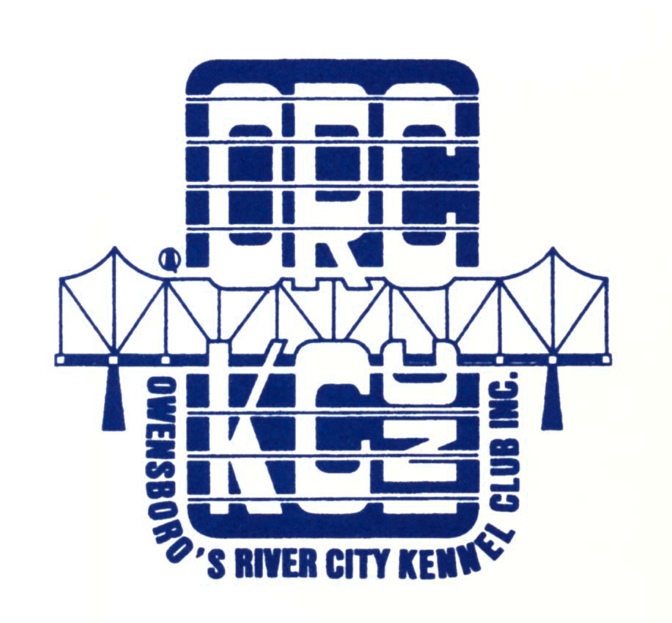     Handler Information:Name:    _______________________________________________________Address:  _______________________________________________________Phone:  Day:  ________________   Evenings:  _______________Email:  ________________________________________     Your place in class is not secure until your class fees are receivedMake check out to Jennifer Thurman and mail to Cindy Curtis,  113 Stockton Drive,  	Owensboro Ky 42303.Dog Information:Call Name:  ________________________Breed:  __________________________Age: ________     Sex: ________   Proof of vaccinations ________Please include proof or a photocopy of proof of your dog’s last vaccinations including the date.In consideration of my use of the training programs of ORCKC, their agents and members and officers, Ithe undersigned waive, release and discharge any and all claims for damages for death, personal injury orproperty damage which I may have or which may subsequently accrue to me or my pet as result myparticipation in these programs, even though that liability may arise out of negligence or carelessness on thepart of the persons mentioned above.     I further understand that accidents occasionally occur during these programs and that participantsoccasionally sustain personal and /or property damage in training programs, as a consequence thereof.Knowing these risks, nevertheless, I hereby agree to assume those risks and to release and hold harmless alof the persons through fault, negligence or carelessness might otherwise be liable to me for damage.I further understood and agreed that this waiver, release, agreement and assumption of risk is to be bindingon my heirs and assigns.     I also give permission for free use of my name and picture in any broadcast, telecast or written account ofthese events.Signature: __________________________________Date:_______________If the handler is a minor, a parent or legal guardian must sign.Trainers: Jennifer Thurman: 270-570-0533